Дошкільний навчальний заклад № 71 м. ЖитомирОпис досвідуАванесян О. М. практичний психолог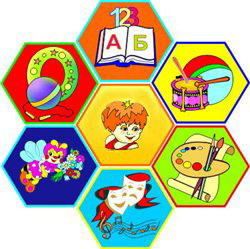 2021 р.В наш час змін стає актуальною проблема модернізації освітньої політики взагалі й дошкільної зокрема. Оскільки  дошкільна освіта є фундаментом усього освітнього процесу, то зміни, які не торкнуться дошкілля, не будуть ефективними.Науковці зазначають, що дошкільний вік є найбільш сприятливим для розвитку не тільки образного мислення, але й уяви, психічного процесу, що є основою творчої діяльності. Однією з основних вимог розвитку творчої особистості дошкільника є широкий підхід до вирішення проблеми (творчість як стиль життя). Дорослий повинен створювати всі необхідні умови для того, щоб дитина сама могла вести пошуково-дослідницьку діяльність, вирішувати різні питання на власний розсуд. Дорослий виступає в ролі спостерігача, іноді пропонуючи допомогу.Отже доведеним є факт, що  розвиток дитини починається із сприйняття нею оточуючого. Саме на цьому фундаменті відбувається і супроводжується подальший розвиток усіх психічних процесів та функцій дитини. Створення розвивального середовища в дошкільних навчальних закладах є важливим, точніше сказати необхідним напрямком реформування дошкільної освіти. Основні підходи до здійснення реформи були сформовані ще в Концепції дошкільного виховання (1989 рік). Особливе місце в Концепції займає розділ, присвячений створенню розвивального середовища. Сучасні дослідники (В. А. Петровський, Л. П. Стрелкова, Л. М. Кларина, Л. А. Смивіна), розробляючи Концепцію, визначили принципи особистісно орієнтованої побудови такого середовища в ДНЗ. На жаль, в сучасному дошкільному закладі ці принципи можуть реалізовуватися (і вже реалізуються) лише частково.Освітнє середовище – це сукупність умов, впливів, способів навчання, виховання й розвитку особистості. Тобто освітнє середовище – цілий світ взаємопов’язаних предметів, явищ та людей, які постійно оточують особистість, обумовлюючи її розвиток.Саме тому колектив нашого дошкільного закладу постійно аналізує нові напрями, технології, які з’являються, на предмет практичності і функціональності для щоденної роботи. Після тривалої роботи ми поступово переходимо до широкого впровадження технології організації освітнього процесу дитячого садка «Стіни, стеля та підлога, які говорять» (за Катериною Крутій), яка забезпечує дитині можливість бути повновладним хазяїном свого  простору.Дана технологія виявилася дуже дієвою і в роботі практичного психолога. Максимальне залучення усього простору приміщення кабінету дає можливості для зміни видів діяльності, для урізноманітнення виконання вправ, для максимального залучення у процес діяльності усіх аналізаторів. Відбувається розподіл дітей на підгрупи за видами діяльності. Нижче коротко розглянемо зміст даної технології.Свою роботу ми розпочали з вивчення сучасних вимог до організації предметно-ігрового середовища та  підбору діагностичного матеріалу. Під час вивчення вимог сучасності та досвіду роботи педагогів особливих труднощів не виникало. Дійсно складно було підібрати діагностичний матеріал що вивчення стану освітнього простору учасниками навчально-виховного процесу.Достатньо матеріалу було зібрано шляхом проведення спостережень за педагогічним колективом під час оформлення освітнього середовища, які цікаві ідеї виникали під час обговорення оформлення тієї чи іншої частини приміщення. Але найважливішим джерелом інформації було спостереження за емоційним станом та розвитком дітей після того, як вони відзначали зміни в закладі, групі, кабінетах спеціалістів та певний час перебували там.Що стосується ще однієї частини учасників навчально-виховного процесу, а саме батьків, то їх бачення освітнього середовища також є значимим. За допомогою анкетування (додаток №1, додаток №2) було проаналізовано бачення батьків про значимість оформлення території та безпосередньо освітнього закладу. Питання №1, №9 анкети №1 допомогли визначити, що хороший стан території та матеріально-технічне оснащення груп є майже такими ж значимими для батьків як і наявність додаткових послуг, цікаві програми навчання і розвитку дитини. Як наслідок, батьки активно приймали участь в оформленні території закладу: павільйонів, майданчиків. Хоча на даний момент часу батьки не мають доступу безпосередньо до самого закладу та групових приміщень, робота педагогів організована так, що здійснюється постійне інформування батьків про деталі навчально-виховного процесу закладу. Це передача інформаційних та фотоматеріалів через вайбер-групи, через соцмережі, та розміщення матеріалів на сайті. Батьки здійснюють і зворотний зв'язок. Хоча важливим був вклад батьків у покращення території закладу, варто зазначити, що на даний момент майже усі групи мають сучасні телевізори, багато сучасних посібників та матеріалів, придбаних зусиллями батьківських комітетів груп. Це може свідчити про те, що батьки дедалі більше розуміють важливість гідного оформлення та оснащення простору, в якому перебувають їх діти.Стосовно результатів, отриманих за анкетою №2, зазначимо, що батьків не дуже задовольняє стан обладнання закладу (1 питання), а ось внутрішнє естетичне оформлення закладу їм дуже подобається (2 питання). Зміст, якість, розмаїття навчальної та виховної роботи з дітьми  задовольняє батьків (7, 8 питання). На запитання «Щоб Ви хотіли змінити в умовах роботи закладу?» (5), невелика частина батьків зазначають покращення матеріального забезпечення закладу. Позитивним є прагнення педагогів до створення та втілення нових сучасних ідей, зміна та перебудова освітнього простору груп та закладу в цілому. Спільно в цьому напрямі поступово змінюються і спеціалісти. Варто зазначити роботу художнього керівника закладу по оформленню коридорів, консультацій і допомоги в оформленні груп. Ефективними є зміни оформлення кабінету практичного психолога. Також і в багатьох групах для активної ігрової та розвивальної діяльності задіяні стіни приміщення. Вони не лише розмальовані, але мають «липучу» основу і достатньо відповідного матеріалу (предметних, сюжетних малюнків, лічильного матеріалу) для самостійної творчої діяльності дітей та закріплення вивченого раніше.Що стосується безпосередньо роботи психолога, то варто додати, що на таких «липучих» стінах дуже цікаво і ефективно здійснюється частина діагностичної роботи, практична діяльність з сенсорними еталонами, унаочнення поданої інформації, активним учасниками чого і є самі діти. Одночасне залучення слухових, зорових, тактильних аналізаторів плюс практична діяльність створюють сприятливу психологічну атмосферу і сприяють ефективному виконанню завдань, поставлених спеціалістом.Узагальнюючи, можна зробити висновок про те, що всі учасники навчально-виховного процесу розуміють необхідність змін  розвивального предметно-ігрового середовища для ефективного супроводу розвитку дітей дошкільного віку. При цьому розуміння не залишається лише бажанням, а за достатньо короткий проміжок часу в закладі відбулися значні зміни у напрямку покращення розвивального предметно-ігрового середовища.Дуже важливим є те, що керівник закладу підтримує кожне творче починання і є активним учасником усіх змін, які відбуваються у колективі та закладі.Упродовж 10 років психологічною службою закладу здійснюється діагностика розвитку дітей 2-3 року життя (діагностичні методики з психомоторного розвитку дитини розроблені та запропоновані болгарським психологом В. Мановою-Томовою). Дана методика є достатньо інформативною і дає змогу розробити чіткі рекомендації та форми розвивальної роботи для вихователів у групах дітей раннього віку. Під час дослідження аналізуємо рівень розвитку загальної моторики, умінь руки, навичок самообслуговування, образотворчої діяльності, емоційно-соціального розвитку та мовлення. Одночасно з проведенням психологом індивідуальних психодіагностичних досліджень за вказаною методикою, проводиться спостереження за різними видами діяльності дітей з метою достатнього збору інформації щодо їх та уточнення отриманих даних. Адже у довільній діяльності малюки краще розкривають свої можливості. З одного боку, результати спостереження засвідчили вікову своєрідність пізнавального розвитку дітей раннього віку, а з другого — показали варіанти індивідуальних проявів вікової норми. Аби сприяти оптимальному індивідуальному розвитку сенсорної сфери малюків, по завершенні діагностичної роботи проводиться розвивальна робота за розробленими програмами. Проте варто зазначити, що  розвивальна робота практичного психолога не відміняє роботи з сенсорного виховання вихователя групи. Робота фахівця психологічної служби є додатковою — уточнювальною та допоміжною. Вона дає змогу реалізувати індивідуальні потреби розвитку кожного малюка.Аналізуючи отримані результати, було визначено, що найбільшої уваги потребують таки аспекти розвитку дітей як уміння руки, образотворча діяльність, мовлення.  На жаль, упродовж останніх років спостерігається негативна тенденція щодо розвитку мовлення дітей.Незважаючи на всі позитивні сторони використання діагностичних методик з психомоторного дитини за В. Мановою-Томовою, аналіз сенсорного розвитку відбувався більше шляхом спостереження і виконання окремо підібраних діагностичних вправ та завдань. Тому на початку року була поставлена мета знайти і апробувати дієву методику саме для оцінки сенсорного розвитку дітей дошкільного віку, а не тільки дітей раннього віку. Оскільки період дошкільного дитинства є періодом інтенсивного сенсорного розвитку дитини. Від його рівня в значній мірі залежить успішність розумового, фізичного, естетичного виховання дітей.  У процесі пошуку та підбору діагностичного матеріалу на сайті «Дефектология Проф» (институт повышения квалификации)  https://www.defectologiya.pro/ була знайдена методика «Діагностика сенсорного розвитку» з чітко визначеними критеріями та віковими показниками розвитку (додаток №5). Дана методика включає в себе вивчення таких аспектів сенсорного розвитку як колір, форма, величина, орієнтація в часі, в просторі, у схемі власного тіла. Кожний з аспектів включає завдання, вікові показники та висновки.Під час діагностування пізнавальних процесів у дітей дошкільного віку було виявили недостатній рівень знань про сенсорні еталони — колір, форму, величину. Тому вирішили надалі працювати з дітьми дошкільного віку щодо сенсорного розвитку індивідуально та в підгрупах.Детальне  вивчення завдань, вікових показників за вказаною методикою показало, що ми знаходимося на правильному шляху, приділяючи увагу сенсорному розвитку дошкільників та створюючи кращі необхідні умови для розвитку дітей різних вікових груп.  Адже після оснащення приміщень за новими критеріями результати дітей значно покращилися.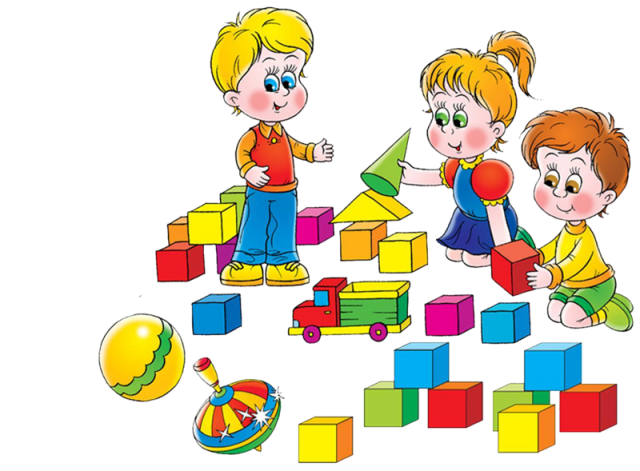 Висновок: За допомогою діагностичного етапу ми змогли зорієнтуватись, у якому напрямку планувати подальшу роботу, на розвиток яких аспектів сенсорного розвитку звертати увагу, які складові предметно-ігрового середовища слід удосконалювати. У роботі з вихователями ми окреслили ряд завдань з сенсорного розвитку дітей дошкільного віку, необхідних для успішного загального розвитку. На даному етапі в дошкільному закладі створюються сприятливі умови для розвитку дітей та підвищення на цій основі результативності навчально-виховного процесу. Усе це ставить принципово нові вимоги перед керівником дошкільного навчального закладу щодо удосконалення предметно-ігрового розвивального середовища, розвитку творчого потенціалу педагогічного колективу та кожного педагога зокрема.Сенсорний розвиток у дошкільному та ранньому віці зокрема багатьма дослідниками вважається найкращим для удосконалення функцій органів чуття, накопичення уявлень про навколишній світ. Зі сприйняття явищ та предметів  оточуючого світу бере свій початок пізнання. Тому, як зазначалося вище, можна стверджувати, що сенсорний розвиток є фундаментом загального інтелектуального розвитку дітей дошкільного віку. Основне завдання сенсорного розвитку дітей раннього віку полягає у формуванні уміння сприймати предмети і явища, виділяти характерні їм зовнішні властивості, які визначають способи дій з ними. Слід зазначити, що сенсорний розвиток може здійснюватися  у різних видах діяльності – в діях з предметами у грі, малюванні, занять з будівельним матеріалом та ін. Сприймання буде більш повним, якщо в ньому приймають участь одночасно декілька аналізаторів, тобто дитина не лише бачить і чує, але відчуває і діє цими предметами.Враження, отримані при спостереженні за діями дорослих, краще закріплюються в пам’яті дитини, якщо вона відтворює ці дії у своїй грі. Тому необхідно використовувати посібники, іграшки, діючи якими, дитина практично знайомиться з властивостями предметів – величиною, формою, кольором і, діючи, відтворює враження, отримані з оточуючого середовища. Однак якими б різноманітними не були б посібники запропоновані дитині, самі по собі вони не забезпечують сенсорний розвиток, а є лише необхідними умовами, які сприяють цьому розвитку. Організує і направляє сенсорну активність дитини дорослий. Вже в наймолодшому віці іграшки, які демонструє дорослий, викликають триваліше, краще сприйняття ніж іграшка, яка просто висить перед очами дитини.У ранньому дитинстві найбільше значення має не об’єм знань, який набуває дитина в певному віці, а рівень розвитку сенсорних і розумових здібностей і рівень розвитку таких процесів як увага, пам'ять, мислення. Тому важливіше розвивати у дітей орієнтувальну та пізнавальну діяльність і вміння сприймати, а не давати чим більше готових знань. Період дошкільного дитинства є періодом інтенсивного сенсорного розвитку дитини. Від його рівня в значній мірі залежить успішність розумового, фізичного, естетичного виховання дитини.Метою нашої роботи було здійснити теоретичний аналіз вивчення проблеми організації розвивального предметно-ігрового середовища та сенсорного розвитку дітей дошкільного віку; підібрати комплекс методик для визначення рівня розвитку дітей дошкільного віку та вивчення стану освітнього середовища; вивчити та проаналізувати науково-методичну літературу; запропонувати шляхи розвитку та реалізації нових технологій у нашому дошкільному навчальному закладі.Описана робота є лише початковим етапом вивчення даної проблеми та поступового впровадження у практичну діяльність дошкільного навчального закладу.